第２次湯沢市一般廃棄物処理計画【令和６年度：実施計画】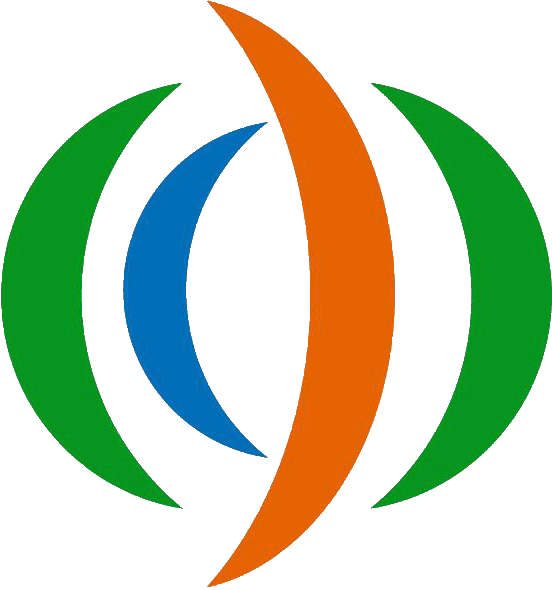 令和６年３月湯　沢　市Ⅰ　基本項目１　家庭系ゴミ家庭生活から排出される「ゴミ」「し尿」は、「一般廃棄物処理業委託業者」や「一般廃棄物処理業許可業者」が計画収集し、「湯沢雄勝広域市町村圏組合が設置する各処理施設(湯沢雄勝クリーンセンター、湯沢雄勝リサイクルセンター、清掃センター)」や「湯沢雄勝地域内の資源再生業者」へ搬入し処理します。２　事業系ゴミ事業活動に伴い排出される「ゴミ」は、事業者を処理責務(廃棄物の処理及び清掃に関する法律第３条)とし、「事業者自ら」や「一般廃棄物処理業許可業者」への委託により、「湯沢雄勝広域市町村圏組合が設置する各処理施設(湯沢雄勝クリーンセンター、湯沢雄勝リサイクルセンター、清掃センター)」や「湯沢雄勝地域内の資源再生業者」へ搬入して処理します。３　家庭系ゴミの区分家庭系ゴミの区分は、「燃えるゴミ」「燃えないゴミ」「粗大ゴミ・特別粗大ゴミ」「ビン類」「缶類」「古紙類(新聞、雑誌、ダンボール、紙パック、その他の紙)」「ペットボトル」「その他プラスチック(プラスチック製容器包装類)」「布類」とします。４　減量の取り組み湯沢市ゼロカーボンシティ宣言に基づき、市内から排出される二酸化炭素の削減を目的に、事ある毎に「３Ｒ(リデュ―ス、リユース、リサイクル)」を広く市民(家庭や事業者)に周知することで意識づけを行い、廃棄物の減量化を進めます。＜３Ｒ＞第１番目として…廃棄物の発生源となるものを持ち込まないなど、発生を回避し排出を抑制します。第２番目として…排出する前に別の使用用途への転換や、必要な方へ譲渡するなどの再利用を促進します。第３番目として…再資源化できる廃棄物は、適切な分別と適切な資源化ルートを経ることで、再生利用します。※３Ｒを行ってもなお処分できない廃棄物は、適正処分を行い最終処分場への埋め立てを行います。Ⅱ　ゴミの処理　１　家庭系燃えるゴミゴミ収集カレンダーに基づき、ゴミ収集委託業者による計画収集をします。収集する容器は、湯沢市指定ゴミ収集袋とします。指定ゴミ収集袋により計画収集のゴミ処理手数料(市の条例に規定)を徴収します。指定ゴミ収集袋は、市との委託契約を締結した箇所で販売します。計画収集の方法は、ステーション方式とします。ゴミの分別区分は、湯沢市ごみ分別表に定めるとおりとします。ゴミの搬入先は、湯沢雄勝クリーンセンターとします。２　家庭系燃えないゴミゴミ収集カレンダーに基づき、ゴミ収集委託業者による計画収集をします。収集する容器は、湯沢市指定ゴミ収集袋とします。指定ゴミ収集袋により計画収集のゴミ処理手数料(市の条例に規定)を徴収します。指定ゴミ収集袋は、市との委託契約を締結した箇所で販売します。計画収集の方法は、ステーション方式とします。ゴミの分別区分は、湯沢市ごみ分別表に定めるとおりとします。ゴミの搬入先は、湯沢雄勝リサイクルセンターとします。パソコンは、製造メーカー等でのリサイクル処理が行われており、市では収集しないこととします。ただし、処理が可能性なものは直接、湯沢雄勝リサイクルセンターに問合せ後、持参することで引き受けできるものとします。３　家庭系資源ゴミ3-1　ビン類(ガラス類を含む)ゴミ収集カレンダーに基づき、ゴミ収集委託業者による計画収集をします。飲食物用ビン、薬ビン、ガラス類を資源回収箱での収集をします。収集方法は、ステーション方式とします。搬入先をマテリアルリソーシング東北株式会社とし、再資源化します。3-2　缶類ゴミ収集カレンダーに基づき、ゴミ収集委託業者による計画収集をします。リサイクル判別マーク　　　　の記載のある飲食物用カン、スプレーカン等を資源回収箱で収集します。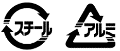 収集方式は、ステーション方式とします。搬入先を有限会社南商店とし、中間処理を行った後に有価物として引き渡し、再資源化します。※　スプレー缶は、中身を完全に使い切ってから、屋外などの風通しによいところで缶に穴を開けて排出してもらいます。3-3　古紙(新聞・雑誌類・ダンボール類・紙パック・その他紙類)ゴミ収集カレンダーに基づき、ゴミ収集委託業者よる計画収集をします。分別区分と排出方法は、湯沢市ごみ分別表に定めるとおりとします。収集方法は、ステーション方式とします。搬入先は、株式会社斎久とし、中間処理後、有価物として引き渡し、再資源化します。3-4 ペットボトルゴミ収集カレンダーに基づき、ゴミ収集委託業者よる計画収集をします。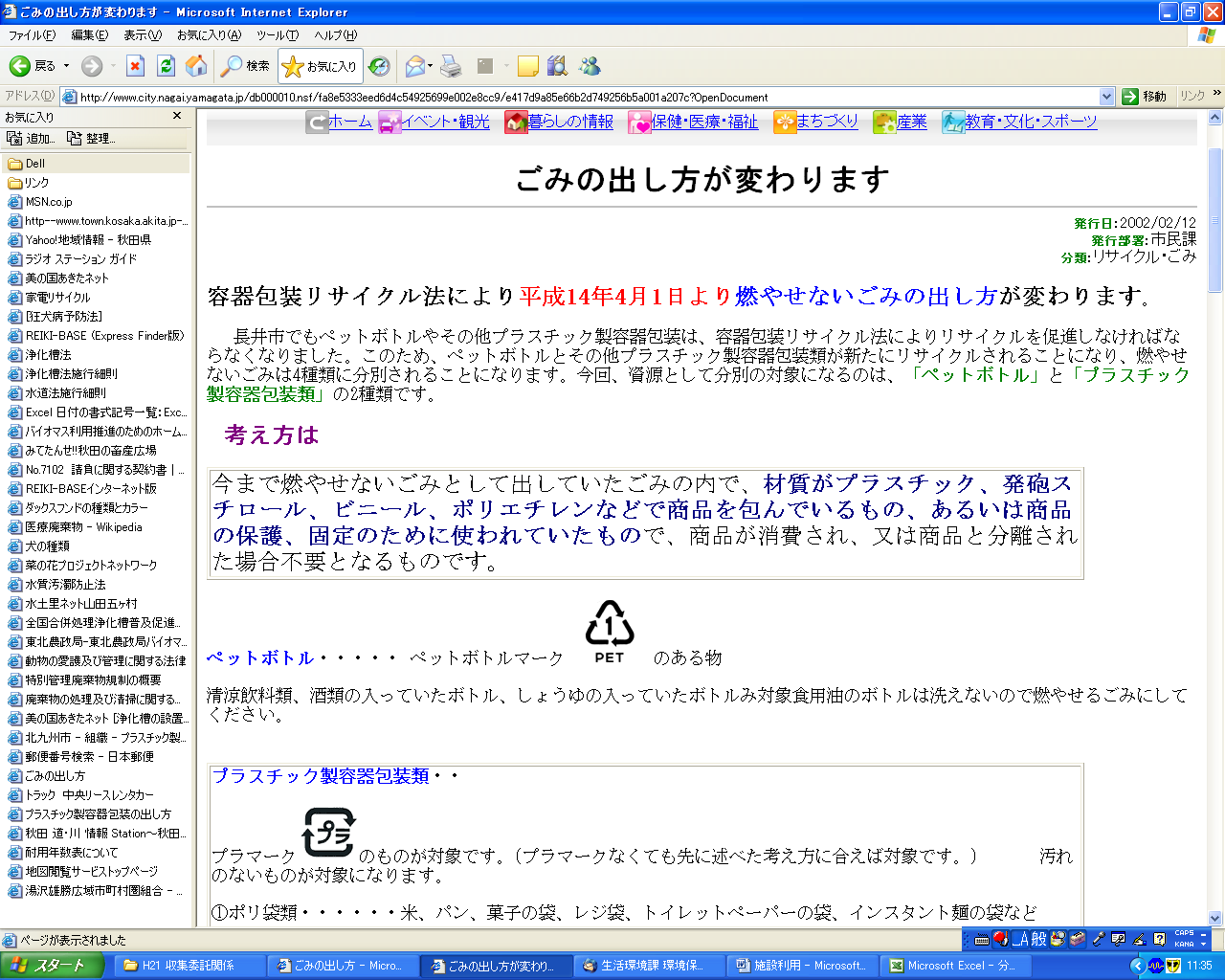 着色が無く透明で、リサイクル判別マーク　　のものを回収対象とし、収集する容器は湯沢市指定ゴミ収集袋とします。指定ゴミ収集袋により計画収集のゴミ収集手数料(市の条例に規定)を徴収します。指定ゴミ収集袋は、市との委託契約を締結した箇所で販売します。収集方法は、ステーション方式とします。搬入先は、湯沢雄勝リサイクルセンターとし、中間処理を行った後に有価物として容器包装リサイクル協会へ引き渡し、再商品化を行います。3-5 　その他プラスチック製容器包装類ゴミ収集カレンダーに基づき、ゴミ収集委託業者による計画収集をします。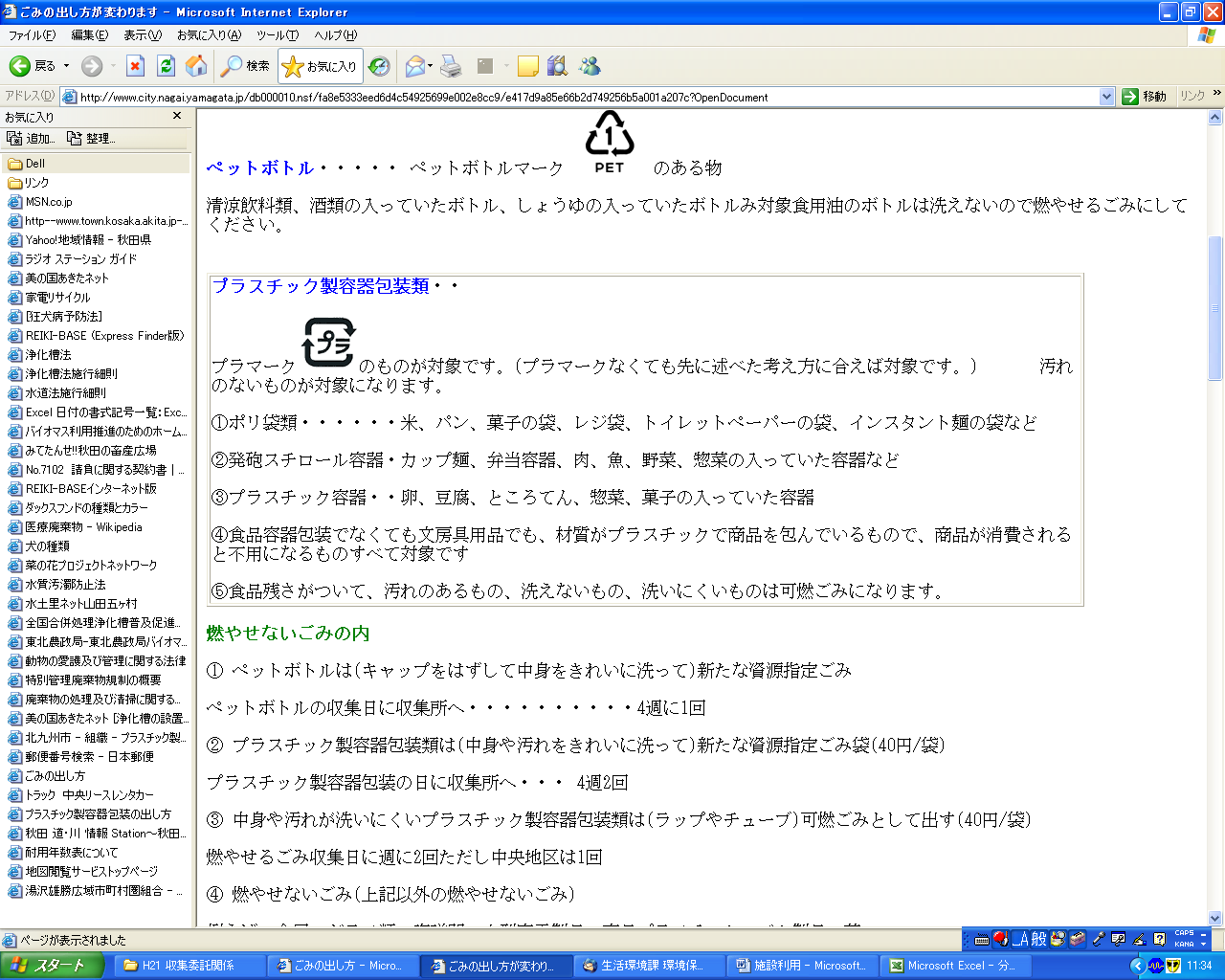 リサイクル判別マーク　　のものを回収対象とし、収集する容器は湯沢市指定ゴミ収集袋とします。指定ゴミ収集袋により計画収集のゴミ収集手数料(市の条例に規定)を徴収します。指定ゴミ収集袋は、市との委託契約を締結した箇所で販売します。収集方法は、ステーション方式とします。搬入先は、湯沢雄勝リサイクルセンターとし、中間処理を行った後に有価物として容器包装リサイクル協会へ引き渡し、再商品化を行います。3-6　布類ゴミ収集カレンダーに基づき、ゴミ収集委託業者による計画収集をします。再使用できる古着等を回収対象とし、収集する容器は、排出者が準備した透明または半透明の袋とします。収集方法は、ステーション方式とします。搬入先は、株式会社斎久とし、有価物として買い取り業者へ引き渡します。3-7　廃食用油植物性の廃食用油を対象とし、回収拠点設置の回収容器を用いて無料回収をします。回収拠点は、各総合支所、各地区センターなど市内15ヶ所とします。搬入先は、有限会社フジヤマクリーンとし、再商品化を行います。3-8　使用済み小型家電製品　小型家電製品(サイズ：15×25㎝以下)を対象とし、回収拠点設置のこでん回収ボックスを用いて無料回収をします。回収拠点は、市役所本庁舎、各総合支所等の市内８ヶ所とします。搬入先は、湯沢雄勝リサイクルセンターとし、中間処理を行った後に認定業者である㈱エコリサイクル(大館市)へ引き渡し、再商品化を行います。４　家庭系(特別)粗大ゴミゴミ収集カレンダーに基づき、ゴミ収集委託業者による計画収集をします。処理券(ステッカー)により計画収集のゴミ収集手数料(市の条例に規定)を徴収します。搬入先は、湯沢雄勝リサイクルセンター、その他市が委託する者とします。また、必要な方へ譲渡するなどの再利用を促進することとします。５　収集しない一般廃棄物の処理方法5-1 家電リサイクル法対象機器の処理家電リサイクル法対象機器の処理は、排出者が購入した小売業者、若しくは買替えの場合には新しい製品を購入する小売業者へ引き取りを依頼するか、または自ら指定引取場所へ搬入するか、若しくは市が許可した収集運搬業許可業者に指定引取場所への収集運搬を依頼し、再資源化を図るものとします。注)家電リサイクル法対象機器：ユニット式エアコンディショナー、テレビ(ブラウン管式、液晶式及びプラズマ式テレビ)、電気冷蔵庫・電気冷凍庫、電気洗濯機・衣類乾燥機を対象とします。5-2 使用済みパーソナルコンピュータの処理「資源の有効な利用の促進に関する法律」に基づき再資源化します。使用済みパーソナルコンピュータ(以下「パソコン」という。)は、パソコンを製造する事業者または自ら輸入したパソコンを販売する者に回収を依頼するものとします。回収する者がない使用済みパソコン(自作パソコン、倒産したメーカーのパソコンなど)は、湯沢雄勝リサイクルセンターに排出者自ら搬入し処理を依頼、もしくはパソコン３Ｒ推進センターに排出者自らが回収を依頼するものとします。5-3 自動二輪車(原動機付自転車を含む)排出者は、国内二輪車メーカー及び輸入事業者の自主的取組みである二輪車リサイクルシステムに基づく「廃棄二輪車取扱店」又は「指定取引窓口」に持ち込み、引取りを依頼するものとします。5-4 プロパンガスボンベ(カセット式ボンベを除く)排出者は、プロパンガス取扱店に相談するか、購入した販売店に引取りを依頼するものとします。5-5 消火器排出者は、消火器メーカーが実施する廃消火器回収システム等に基づき、メーカー又は取扱店に引取りを依頼するものとします。5-6 ガソリン、灯油、オイル排出者は、産業廃棄物処理業者に処理を依頼するものとします。5-7 在宅医療廃棄物医師の指導に基づく在宅での医療行為の実施に伴って生じた廃棄物については、針刺し・感染事故の防止及び排出者のプライバシー保護の観点から、下記の方法により排出することとします。5-8 充電式電池・ボタン型電池充電式電池については、排出者が購入店又は回収協力店に持ち込むものとします。ただし、店舗等での回収が困難なものについては、回収拠点設置のこでん回収ボックスに持ち込むものとします。ボタン型電池については、排出者が購入店、回収協力店又は本庁舎及び各総合支所に設置された回収箱に持ち込むものとします。本庁舎及び各総合支所で回収した電池類は、湯沢雄勝リサイクルセンターに搬入します。5-9 水銀体温計・水銀血圧計水銀体温計及び水銀血圧計については、排出者が、本庁舎及び各総合支所窓口に持ち込むものとします。本庁舎及び各総合支所で回収した水銀体温計及び水銀血圧計は、湯沢雄勝リサイクルセンターに搬入します。６　家庭系一時多量ゴミ自己搬入又は許可業者へ収集運搬を委託するものとします。自己搬入の場合、燃えるゴミは湯沢雄勝リサイクルセンターへ、燃えないゴミは湯沢雄勝リサイクルセンターへ、資源ゴミは湯沢雄勝地域資源再生業者へ、自己搬入ができるものとします。上記⑴⑵におけるゴミ処理手数料は、湯沢雄勝広域市町村圏組合一般廃棄物処理施設に関する条例及び湯沢雄勝地域資源再生業者手数料の規定のとおりとします。７　事業系廃棄物(一般廃棄物)事業者自ら処理できない一般廃棄物は、市の一般廃棄物収集運搬許可業者へ収集を依頼し、燃えるゴミは湯沢雄勝クリーンセンターへ、燃えないゴミ・ペットボトル・その他プラスチック製容器包装類は湯沢雄勝リサイクルセンターへ、ビン類・缶類・古紙類は湯沢雄勝地域資源再生業者へ搬入するものとします。８　多量の発泡スチロール多量の発泡スチロールは、湯沢雄勝クリーンセンターへの自己搬入を原則とします。Ⅲ　し尿等の処理１　し尿し尿収集運搬は、市の許可業者にて清掃センターへ搬入するものとします。２　浄化槽汚泥浄化槽管理者(設置者)は、市の許可業者に汚泥の抜取り(下水道へ切り替えるときの汚泥の抜取りを含む。)運搬を依頼し、処理を受けるものとします。Ⅳ　許可業者１　処分業及び収集運搬業許可業者燃えるゴミ平型大30袋容量45ℓ1,000円燃えるゴミレジ袋タイプ大30袋容量40ℓ1,000円燃えるゴミレジ袋タイプ小20袋容量25ℓ500円燃えないゴミ10袋容量40ℓ500円ペットボトル20袋容量45ℓ400円その他プラスチック20袋容量45ℓ400円(特別)粗大ゴミ200円券200円(特別)粗大ゴミ500円券500円(特別)粗大ゴミ1,000円券1,000円区　　　分収集・運搬主体指定引取場所市内から排出される家電リサイクル法対象機器排出者収集運搬許可業者小売業者日通家電リサイクルセンター(日本通運㈱　横手支店)横手市杉沢字中杉沢424在宅医療廃棄物の種類品　　　　目排出方法等鋭利なもの又は感染するおそれがあるもの注射針、点滴針、ガーゼ、脱脂綿など主治医や医療機関に相談の上、引取りを依頼する。業者名住所許可年月日適用条項廃棄物の種類営業区域及び許可条件合資会社 県南清掃興業湯沢市材木町二丁目3番12号収集運搬R6.4.1～R8.3.31廃棄物の処理及び清掃に関する法律第7条浄化槽法第35・36条収集運搬：し尿・浄化槽汚泥湯沢地域合資会社 県南清掃興業湯沢市材木町二丁目3番12号浄化槽清掃R6.4.1～R7.3.31廃棄物の処理及び清掃に関する法律第7条浄化槽法第35・36条収集運搬：し尿・浄化槽汚泥湯沢地域県南衛生 合資会社湯沢市字中崎100番地1収集運搬R6.4.1～R8.3.31廃棄物の処理及び清掃に関する法律第7条浄化槽法第35・36条収集運搬：し尿・浄化槽汚泥湯沢地域皆瀬地域県南衛生 合資会社湯沢市字中崎100番地1浄化槽清掃R6.4.1～R7.3.31廃棄物の処理及び清掃に関する法律第7条浄化槽法第35・36条収集運搬：し尿・浄化槽汚泥湯沢地域皆瀬地域株式会社 コセキ湯沢市杉沢字戸石崎160番地1収集運搬R6.4.1～R8.3.31廃棄物の処理及び清掃に関する法律第7条浄化槽法第35・36条収集運搬：し尿・浄化槽汚泥湯沢地域株式会社 コセキ湯沢市杉沢字戸石崎160番地1浄化槽清掃R6.4.1～R7.3.31廃棄物の処理及び清掃に関する法律第7条浄化槽法第35・36条収集運搬：し尿・浄化槽汚泥湯沢地域有限会社 稲川清掃湯沢市川連町字大舘下山王134番地1収集運搬R5.4.1～R7.3.31廃棄物の処理及び清掃に関する法律第7条浄化槽法第35・36条収集運搬：し尿・浄化槽汚泥稲川地域有限会社 稲川清掃湯沢市川連町字大舘下山王134番地1浄化槽清掃R6.4.1～R7.3.31収集運搬：し尿・浄化槽汚泥稲川地域有限会社稲川クリーン社湯沢市川連町字欠上り14番地7収集運搬R5.4.1～R7.3.31廃棄物の処理及び清掃に関する法律第7条浄化槽法第35・36条収集運搬：し尿・浄化槽汚泥稲川地域皆瀬地域有限会社稲川クリーン社湯沢市川連町字欠上り14番地7浄化槽清掃R6.4.1～R7.3.31廃棄物の処理及び清掃に関する法律第7条浄化槽法第35・36条収集運搬：し尿・浄化槽汚泥稲川地域皆瀬地域有限会社 雄勝清掃社湯沢市小野字東古戸88番地4収集運搬R6.4.1～R8.3.31廃棄物の処理及び清掃に関する法律第7条浄化槽法第35・36条収集運搬：し尿・浄化槽汚泥雄勝地域有限会社 雄勝清掃社湯沢市小野字東古戸88番地4浄化槽清掃R6.4.1～R7.3.31廃棄物の処理及び清掃に関する法律第7条浄化槽法第35・36条収集運搬：し尿・浄化槽汚泥雄勝地域株式会社 皆瀬清掃湯沢市皆瀬字山岸69番地内1収集運搬R5.4.1～R7.3.31廃棄物の処理及び清掃に関する法律第7条浄化槽法第35・36条収集運搬：一般廃棄物(し尿・浄化槽汚泥含む)皆瀬地域一般廃棄物(し尿・浄化槽汚泥を除いた分)については湯沢市全域株式会社 皆瀬清掃湯沢市皆瀬字山岸69番地内1浄化槽清掃R6.4.1～R7.3.31廃棄物の処理及び清掃に関する法律第7条浄化槽法第35・36条収集運搬：一般廃棄物(し尿・浄化槽汚泥含む)皆瀬地域一般廃棄物(し尿・浄化槽汚泥を除いた分)については湯沢市全域株式会社 松田湯沢市字鶴館39番地4収集運搬R5.4.1～R7.3.31廃棄物の処理及び清掃に関する法律第7条収集運搬：一般廃棄物(し尿・浄化槽汚泥除く)湯沢市全域有限会社フジヤマクリーン湯沢市上関字浦町12番地収集運搬R5.9.1～R7.8.31廃棄物の処理及び清掃に関する法律第7条収集運搬：一般廃棄物(し尿・浄化槽汚泥除く)湯沢市全域有限会社 南商店湯沢市山田字中川原38番地収集運搬R5.4.1～R7.3.31廃棄物の処理及び清掃に関する法律第7条収集運搬：一般廃棄物(し尿・浄化槽汚泥除く)湯沢市全域有限会社 南商店湯沢市山田字中川原38番地処分R5.4.1～R7.3.31廃棄物の処理及び清掃に関する法律第7条処分：蛍光管類湯沢市全域川連運送 株式会社湯沢市川連町字道上70番地収集運搬R5.4.1～R7.3.31廃棄物の処理及び清掃に関する法律第7条収集運搬：一般廃棄物(し尿・浄化槽汚泥除く)湯沢市全域株式会社 斎久湯沢市駒形町字八面村尻19番地収集運搬R5.4.1～R7.3.31廃棄物の処理及び清掃に関する法律第7条収集運搬：一般廃棄物(し尿・浄化槽汚泥除く)湯沢市全域株式会社 斎久湯沢市駒形町字八面村尻19番地処分R5.7.1～R7.6.30廃棄物の処理及び清掃に関する法律第7条処分：動植物性残渣湯沢市全域有限会社クリーンシステム湯沢市小野字飯塚105番地1収集運搬R6.4.1～R8.3.31廃棄物の処理及び清掃に関する法律第7条収集運搬：一般廃棄物(し尿・浄化槽汚泥除く)湯沢市全域株式会社湯沢クリーンセンター湯沢市山田字四ツ屋1番地収集運搬R4.5.26～R6.5.25廃棄物の処理及び清掃に関する法律第7条収集運搬：PETボトルPETボトル(盛岡～湯沢市)株式会社湯沢クリーンセンター湯沢市小野字西十日町83番地収集運搬R5.10.18～R7.10.17廃棄物の処理及び清掃に関する法律第7条収集運搬：廃プラスチック,紙くず,木くず湯沢市全域株式会社湯沢クリーンセンター湯沢市小野字西十日町83番地処分R5.4.1～R7.3.31廃棄物の処理及び清掃に関する法律第7条処分：PETボトル,廃プラスチック類湯沢市全域株式会社湯沢クリーンセンター湯沢市小野字西十日町83番地処分R5.6.16～R7.6.15廃棄物の処理及び清掃に関する法律第7条処分：廃プラスチック類,紙くず,木くず湯沢市全域マテリアルリソーシング東北株式会社湯沢市岩崎字檀ノ上3番地4収集運搬R6.4.1～R8.3.31廃棄物の処理及び清掃に関する法律第7条収集運搬：ガラス類,陶磁器類,混合廃棄物,廃プラ類,金属・紙くず湯沢市全域マテリアルリソーシング東北株式会社湯沢市岩崎字檀ノ上3番地4処分R6.4.1～R8.3.31廃棄物の処理及び清掃に関する法律第7条処分：ガラス類,陶磁器類,混合廃棄物,廃プラ類,金属・紙くず湯沢市全域株式会社 本間組湯沢市横堀字六郎川原14番地収集運搬R6.4.1～R8.3.31廃棄物の処理及び清掃に関する法律第7条収集運搬：木くず(河川から発生するもの)湯沢市全域株式会社 菅組湯沢市小野字東古戸19番地4収集運搬R4.7.1～R6.6.30廃棄物の処理及び清掃に関する法律第7条収集運搬：木くず,枝,葉,幹,伐根等湯沢市全域有限会社湯沢サトー工業湯沢市若葉町10番地7収集運搬R4.9.14～R6.9.13廃棄物の処理及び清掃に関する法律第7条収集運搬：木くず,枝,葉,幹,伐根等湯沢市全域有限会社 小野田建設湯沢市高松字八乙女97番地収集運搬R5.6.15～R7.6.14廃棄物の処理及び清掃に関する法律第7条収集運搬：草,ヨシ,枝,伐根等湯沢市全域株式会社 高修興業湯沢市小野字小町100番地収集運搬R5.6.27～R7.6.26廃棄物の処理及び清掃に関する法律第7条収集運搬：草雄物川流域